			Poznań, dnia 08.11.2022 r.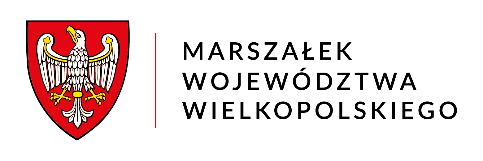 KS-I-O.0003.18.2022DO-I.ZD-00943/22Pan Marek SowaRadny Województwa WielkopolskiegoSzanowny Panie Radny,w odpowiedzi na interpelację zgłoszoną w dniu 24 października 2022 r., w sprawie zmiany zamówienia na nowe składy zestawów pociągowych w części dotyczącej miejsc do przewozu rowerów, informuję, iż:Województwo Wielkopolskie jest obecnie na końcowym etapie wyboru Wykonawcy (potencjalni Wykonawcy złożyli już oferty) dla postępowania o udzielenie zamówienia publicznego pn. „Rozwój publicznego transportu zbiorowego w województwie wielkopolskim poprzez zakup zeroemisyjnego taboru kolejowego” znak 
DT-II.272.2.2022, przeprowadzonego w trybie przetargu nieograniczonego w oparciu 
o ustawę z dnia 11 września 2019 r. Prawo zamówień publicznych 
(t.j. Dz.U. 2021 poz. 1129 ze zm.).Zamówienie dotyczy projektu współfinansowanego z Rządowego Funduszu Polski Ład: Program Inwestycji Strategicznych. W ramach powyższego postępowania, Województwo Wielkopolskie planuje zakupić cztery sztuki fabrycznie nowych elektrycznych zespołów trakcyjnych do obsługi tras zelektryfikowanych w ramach wojewódzkich kolejowych przewozów pasażerskich, 
a w szczególności Poznańskiej Kolei Metropolitalnej.Wśród wielu elementów opisujących przedmiot zamówienia znalazły się również wymagania dotyczące miejsc do przewozu rowerów. Województwo Wielkopolskie wymaga zainstalowania stojaków do przewozu co najmniej 6. rowerów. Stojaki muszą umożliwiać przewóz roweru w pozycji pionowej, a sąsiadujące ze sobą wieszaki muszą być zamocowane na różnej wysokości. Opis Przedmiotu Zamówienia nie uwzględnia jednak wymogu wydzielenia miejsc na rowery z przodu i z tyłu pojazdu.Województwo Wielkopolskie określiło również wymaganą liczbę miejsc siedzących - 
min. 240, w tym maksymalnie 10 miejsc uchylnych oraz łączną liczbę miejsc stojących - 
min. 280, przy założeniu 4 osoby/1m². Ponadto pojazd musi być wyposażony w dwie toalety, w tym jedną dla osób na wózkach inwalidzkich.Należy pamiętać, iż przedmiot zamówienia musi być wykonany zgodnie z określonymi 
w specyfikacji przez Zamawiającego warunkami technicznymi, uwzględnionymi przez Wykonawcę przy sporządzaniu oferty cenowej. Niemniej jednak, Zamawiający zwróci się do Wykonawcy umowy na zakup czterech elektrycznych zespołów trakcyjnych z prośbą o rozważenie możliwości zastosowania rozwiązania polegającego na wydzieleniu stref do przewozu rowerów w przedniej i tylnej części pojazdu, przy jednoczesnym zachowaniu pozostałych wymagań technicznych zawartych w specyfikacji warunków zamówienia.Ponadto, zaproponowane przez Pana rozwiązanie zostanie wzięte pod uwagę 
i przeanalizowane pod kątem planowanych przez województwo kolejnych zamówień na dostawę nowego taboru kolejowego.                                                               Z poważaniem                                                        Z up. Marszałka Województwa                                                                 Wojciech Jankowiak                                                                     WicemarszałekSprawę prowadzi: Jan Szykowny 61 626 70 27